Технологическая карта организованной деятельности по познавательному развитию  для детей старшей  группы на тему:«Удивительный мир цирка».                                                                                                                       Подготовила:                                                                                                                      воспитатель МДОУ № 3                                                                                                                       Изотулина И.В.г. Любим, 2020 г.Образовательная область: познавательное развитиеТема: «Удивительный мир цирка».       Предполагаемый результат: дети называют профессии людей, работающих в цирке. Атрибуты, которые используют артисты цирка в своей трудовой деятельности. Рассказывают об особенностях цирковых профессий.Цель: Формировать представления детей  о профессиях людей, работающих в цирке  Задачи:Расширить  представления детей об особенностях работы дрессировщика, фокусника, клоуна.Познакомить с профессией - конферансье Закреплять умение  работать по карточкам – схемам.Реализуемые образовательные области: «Социально-коммуникативное развитие», «Речевое развитие»,  «Познавательное развитие».Виды деятельности: игровая, двигательная, познавательно-исследовательская, коммуникативная.     Оборудование и материалы: проектор, экран, презентации, видеоролики, схемы, разрезные картинки, набор для фокусов (банки, платки), парик и нос клоуна, набор картинок с изображением животных, коробки- клетки.ЭтапыДеятельность педагога Деятельность детейМотивационно-побудительный этапЗвуковое письмоПредлагает прослушать  письмо и определить, кто его прислал. Письмо обрывается. Воспитатель предлагает детям продолжить письмо.  Где работает отправитель этого письма?  Рассказывает о работе конферансье. Показ видеоролика.Так что же хотел сказать  конферансье?Что мы можем сделать, чтобы узнать, кто работает в цирке?Слушают письмо, выдвигают версии. Делают  вывод, что письмо прислали из цирка.Высказывают предположенияПредлагают отправиться в цирк, чтобы узнать, кто там работает (постановка цели)Организационно-поисковый этапНа экране появляется изображение пустого манежаПочему манеж пустой?А где же нам все- таки узнать, кто работает в циркеВоспитатель предлагает заглянуть за кулисы цирка и  посмотреть, кто готовиться к выступлению.  Предположения  детей.1.Дидактическая игра                   «Размести  зверей в клетки по схеме».Кто же в цирке работает  с животными? Озвучивает проблему: Но клетки пустые. Посмотрите, животные все разбежались. Что же делать?Чтобы понять, кого в какую клетку поместить нам помогут схемы.Предположения детей.Предлагают разместить зверей в клетки. Размещают зверей в клетки, используя карточки-схемы. Объясняют свой выбор.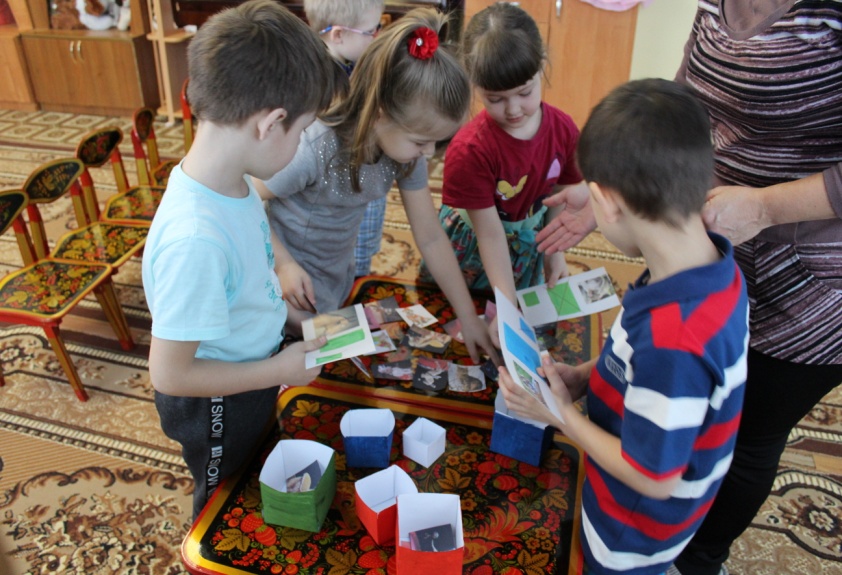 ВыводВоспитатель обращает внимание, что одна клетка осталась пустой. Почему?Кто такой дрессировщик? Просмотр  видеоролика про дрессировщика.Делают предположения.Объясняют, что дрессировщик работает с животными.  Рассказывают об особенностях работы дрессировщика2.Дидактическая игра «Собери картинку из частей по схеме».Вывод Предлагает заглянуть дальше за кулисы цирка и посмотреть, кто ещё готовиться к выступлению.Посмотрите, здесь есть интересные вещи (парик и нос клоуна). Как вы, думаете, кому они принадлежат?Что же не хватает клоуну?Озвучивает проблему, что клоуну костюм необходимо сшить с определённым рисунком.Что делает клоун в цирке? Чем его профессия отличается от других?Просмотр видеоролика  «Клоун на манеже»Отвечают на вопросыВысказывают предположения.Предположения детей Собирают разрезные картинки по схемам.Рассказывают об особенностях работы клоуна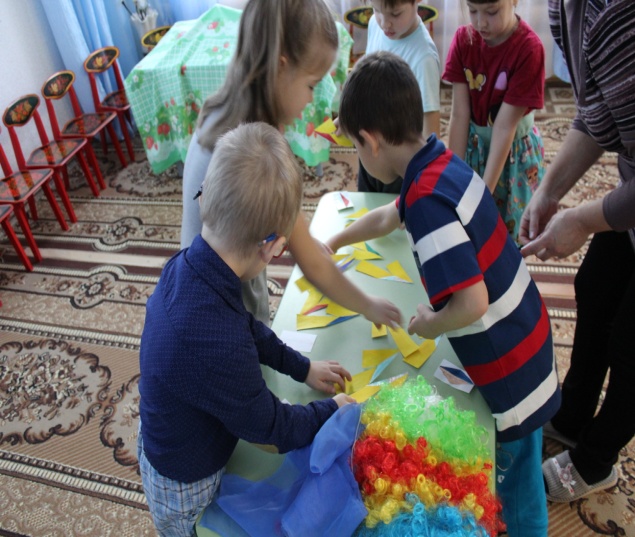 Практическая деятельностьПредлагает пройти дальше и посмотреть, кто ещё готовится к выступлению. Показывает предметы и предлагает детям подумать, кто готовиться к выступлению. Показывает фокус и предлагает детям побыть в роли фокусников. 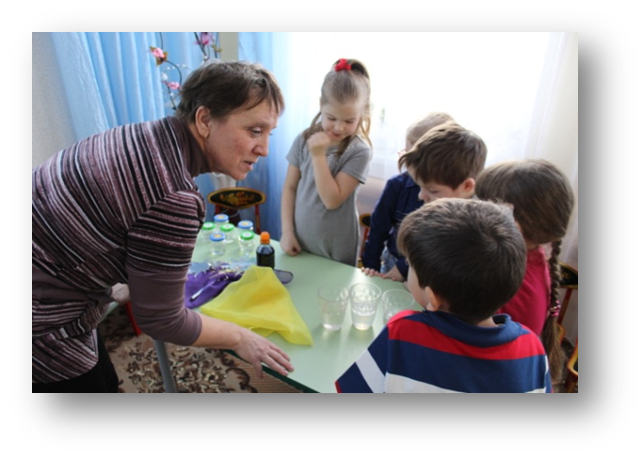 Рассматривают предметы и делают вывод. Рассказывают, какие предметы должны быть у фокусника, чтобы показать фокус. Показывают фокус. «Окрашивание воды». 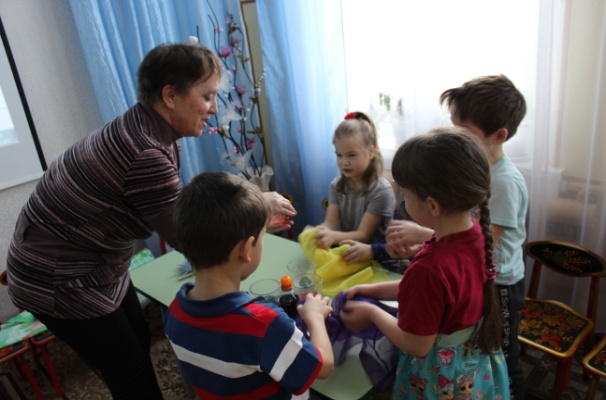 ВыводПросмотр видеоролика – «На арене-фокусник»Чем профессия фокусника отличается от других?Смотрят ролик.Делают вывод. Рассказывают об особенностях работы фокусникаПредлагает вернуться в детский сад. Озвучивает проблему:  вернуться надо очень быстро.Педагог озвучивает проблему: как рассказать жителям города про представление в цирке?  Предлагает разделиться на группы.Предлагают  пути решения.Предложения детей.Одно из них - сделать афишу.Делятся по желанию на 2 группы.Каждая группа рисует макет афиши.  Делают фотоколлаж.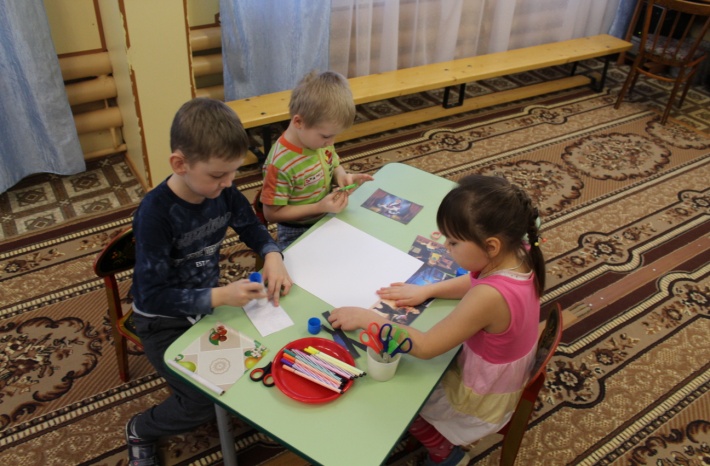 Рассказывают что получилось.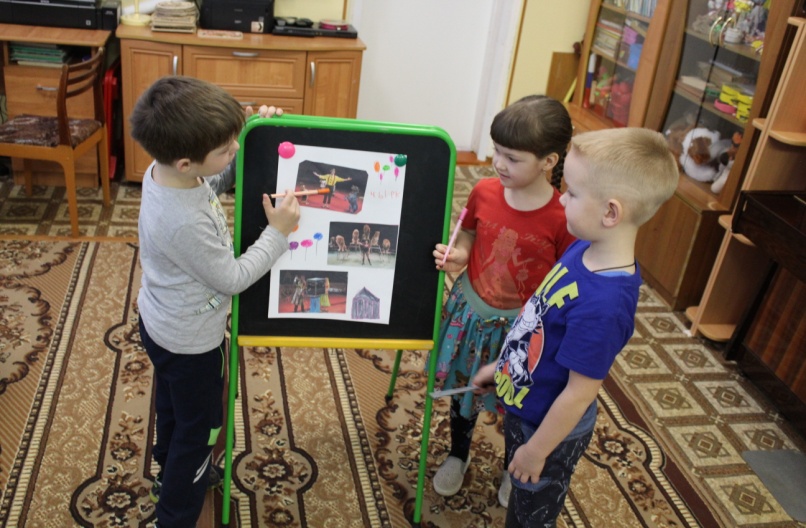 РефлексияО чём сегодня узнали? Что можем рассказать родителям, бабушке, братьям и сестрам, детям во дворе?Что было трудно? Что было интересно? Что же должен был сказать нам в своем звуковом письме ведущий-конферансье?Отвечают на вопросы